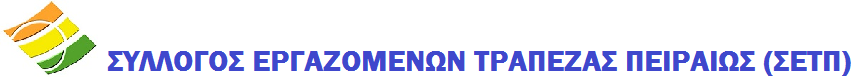 ΜΕΛΟΣ: Ο.Τ.Ο.Ε., Ε.Κ.Α. Καραγεώργη Σερβίας 2, 105 62, Σύνταγμα,  ΑΘΗΝΑ  210-7765028-33 210-3335161– fax: 210-3221371, 210-3225501 Αμερικής 4, 105 64 ΑΘΗΝΑΕθνικής Αμύνης 5-7, 546 21 ΘΕΣΣΑΛΟΝΙΚΗΤηλέφωνο: 2310-293689 – fax: 2310-293810   www.setp.gr, email: info@setp.grΠέμπτη 25/11/2020Αξιότιμοι κύριοι,Το Σωματείο μας αποτελεί την Αντιπροσωπευτική Συνδικαλιστική Οργάνωση στο χώρο της Τράπεζας Πειραιώς.Υλοποιείται στην Τράπεζα Πειραιώς πρόγραμμα συρρίκνωσης του Δικτύου Καταστημάτων της (53 καταστήματα μέχρι το τέλος του έτους και σχεδιασμός για ακόμα 45 στο πρώτο εξάμηνο του επόμενου έτους). Η Τράπεζα Πειραιώς, τα προηγούμενα χρόνια ενσωμάτωσε το Δίκτυο Καταστημάτων επτά Τραπεζών, μεταξύ των οποίων και της Αγροτικής Τράπεζας, η οποία είχε διευρυμένη παρουσία και αυξημένο κοινωνικό ρόλο στην ανάπτυξη του πρωτογενούς τομέα παραγωγής. Η αποκόμιση του οφέλους από την ενσωμάτωση των Τραπεζών, σήμαινε αυτομάτως και την ανάληψη ενός κοινωνικού καθήκοντος – από την Τράπεζα Πειραιώς - το οποίο - με τις ενέργειες της σήμερα - δεν επιτελεί. Πλέον καταστρατηγεί την Κοινωνική αυτή Σύμβαση για διευρυμένη παρουσία σε όλη την Επικράτεια.Η επιχειρούμενη συρρίκνωση του Δικτύου Καταστημάτων της Τράπεζας, συνεπάγεται αυτομάτως και συρρίκνωση του οικονομικού κύκλου τοπικών επιχειρήσεων, δημιουργώντας οικονομική ανισορροπία, ανάμεσα στις τοπικές επιχειρήσεις και σε αυτές που βρίσκονται στα μεγάλα αστικά κέντρα κάθε Νομού. Παράλληλα εξελίσσεται ταυτόχρονη μείωση Δικτύου Καταστημάτων από όλες τις Τράπεζες, αφήνοντας σχεδιασμένα και εναλλάξ, ένα κατάστημα ανά περιοχή, περιορίζοντας έτσι τη λειτουργία του ελεύθερου ανταγωνισμού και λειτουργώντας στην ουσία ως καρτέλ.Οι Τράπεζες έχουν διευρυμένο οικονομικό ρόλο στην Κοινωνία, καθώς διαχειρίζονται όλα τα οικονομικά πακέτα χρηματοδότησης, απολαμβάνοντας διπλό όφελος, τόσο από το Κράτος, όσο και από την Κοινωνία. Κατά συνέπεια δεν επιτρέπεται, ο μοναδικός γνώμονας στη λειτουργία τους να είναι η κερδοφορία τους, καθώς με τον τρόπο αυτό, επηρεάζουν την Ανάπτυξη, μονομερώς και κατά το δοκούν και όχι με τη λογική της ισόρροπης Ανάπτυξης, που αποτελεί ένα από τα θεμέλια ενός Κράτους Δικαίου.Είναι ανήθικο για τη λειτουργία μιας επιχείρησης που έχει καλύψει - όπως η ίδια έχει δημοσιεύσει - το στόχο μιας εθελουσίας, να επιδιώκει την επιπλέον απομάκρυνση εργαζομένων, παρουσιάζοντας το πρόγραμμα εθελουσίας ως μονόδρομο και να καταλήγει αυτό να είναι αυξημένη αποζημίωση απόλυσης. Όλο αυτό συμβαίνει με αδιαφανή και αναξιοκρατικά κριτήρια, για να αποτελέσει δρομοδείκτη για τις επόμενες αντεργατικές πρακτικές της. Είναι παράνομο να τοποθετεί εργαζόμενους σε καθεστώς αναγκαστικής άδειας, που δεν υφίσταται καν ως έννοια στο Εργατικό Δίκαιο.Αν η συρρίκνωση των καταστημάτων και αυτές οι πρακτικές προς τους εργαζόμενους, αποδεχτούμε να συμβαίνουν αυτή τη στιγμή, που ο μεγαλύτερος μέτοχος είναι το Ελληνικό Δημόσιο, δε μπορούμε να φανταστούμε ποιες πρακτικές θα πρέπει να αποδεχτούμε από τους ιδιώτες μετόχους. Η λειτουργία της Τράπεζας, για όσο διάστημα είναι υπό την ιδιοκτησία του Ταμείου Χρηματοπιστωτικής Σταθερότητας, πρέπει να αποτελέσει πρότυπο – μοντέλο λειτουργίας ανάπτυξης και όχι συρρίκνωσης  που θα ακολουθήσει και ο επόμενος επενδυτής.Ζητάμε τις παρεμβάσεις σας για:Να στηρίξετε των αγώνα του Αντιπροσωπευτικού Σωματείου και όλων των εργαζομένων στη Τράπεζα Πειραιώς, για να σταματήσει η συρρίκνωση του Δικτύου και να πάψει η αντεργατική μεταχείριση των εργαζομένων, που όλο αυτό το διάστημα στήριξαν και συνεχίζουν να στηρίζουν την Τράπεζα και κατ’ επέκταση την Ελληνική Οικονομία.Να γίνει επερώτηση στη Βουλή σε επίπεδο Πολιτικού Αρχηγού.Να γίνει παρέμβαση στην Τράπεζα της Ελλάδος.Να γίνει παρέμβαση στο Ταμείο Χρηματοπιστωτικής Σταθερότητας.Να κατατεθεί πρόταση που να απαγορεύει σε εταιρία που λαμβάνει χρηματοδότηση από το Ελληνικό Δημόσιο να μπορεί να καταγγείλει συμβάσεις εργασίας. Όλα τα παραπάνω δε μπορούμε και δεν πρέπει να επιτρέψουμε, πολύ δε περισσότερο, αυτή την εποχή της πανδημίας, γιατί το αντίθετο, θα είναι αυτόματη αποδοχή ανάλγητων πρακτικών που στρέφονται ενάντια στο Κοινωνικό Σύνολο και ειδικά από μια επιχείρηση που πλέον ανήκει στο Κράτος.  Θεωρούμε ότι σε όλα τα παραπάνω είστε σύμμαχοι, αρωγοί και συνοδοιπόροι μας και με τις ενέργειές σας θα βοηθήσετε να τα αποτρέψουμε.Για τον Σύλλογο Εργαζομένων Τράπεζας Πειραιώς (Σ.Ε.Τ.Π.)Ο Πρόεδρος		Ο Γεν. ΓραμματέαςΒάιος Νάκος		Στέλιος Μουλακάκης